2021年四川省广安市中考物理真题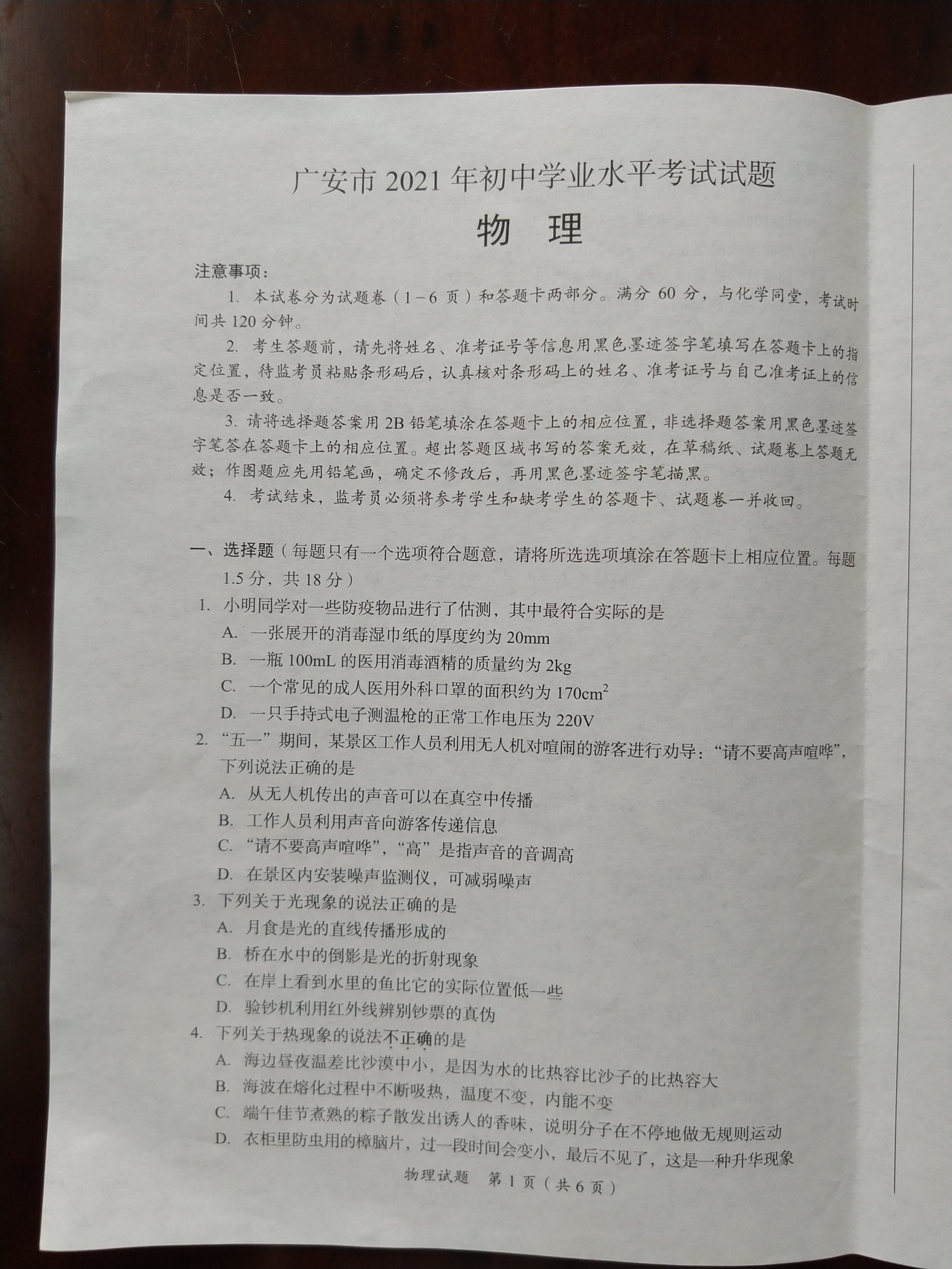 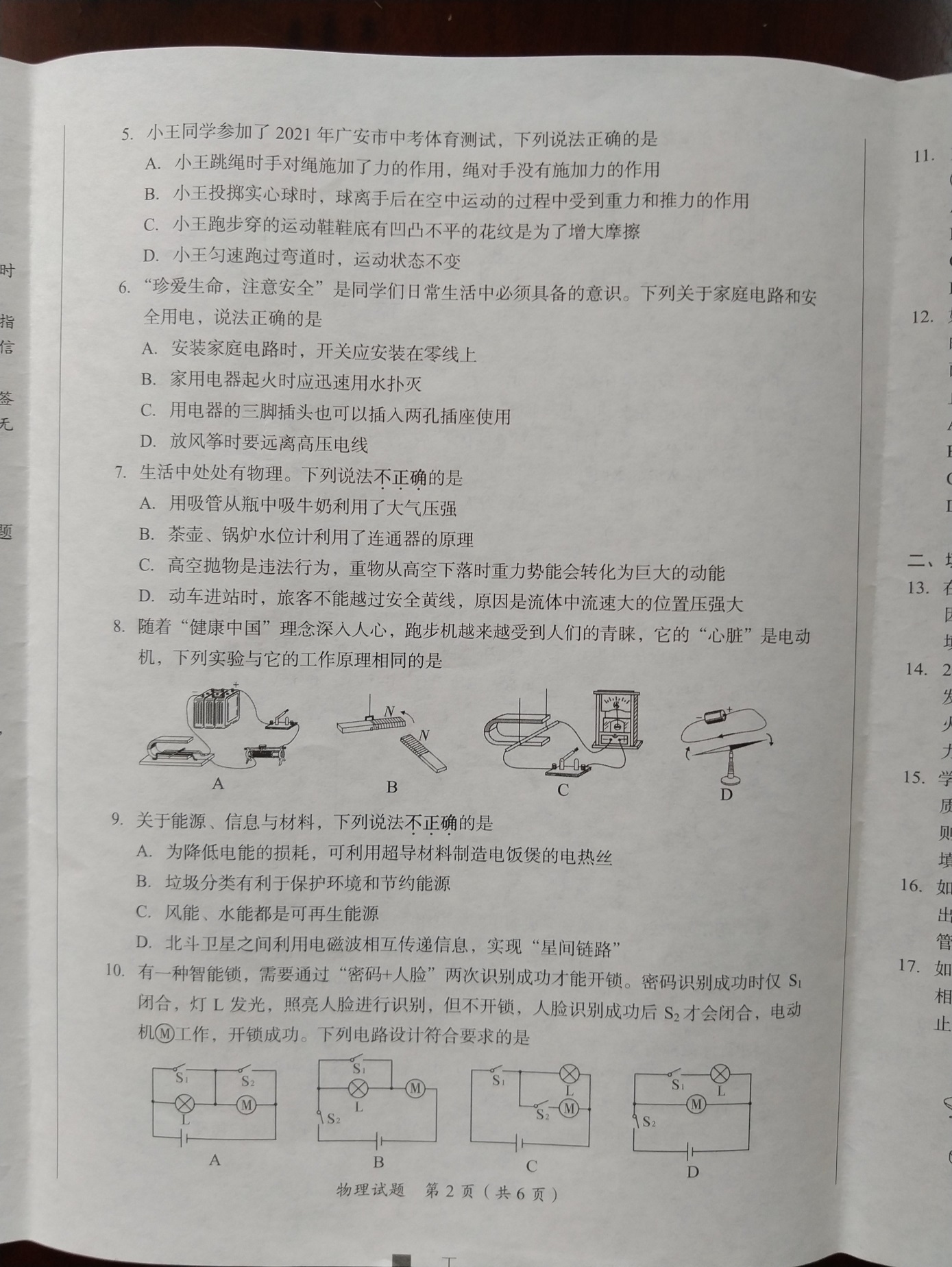 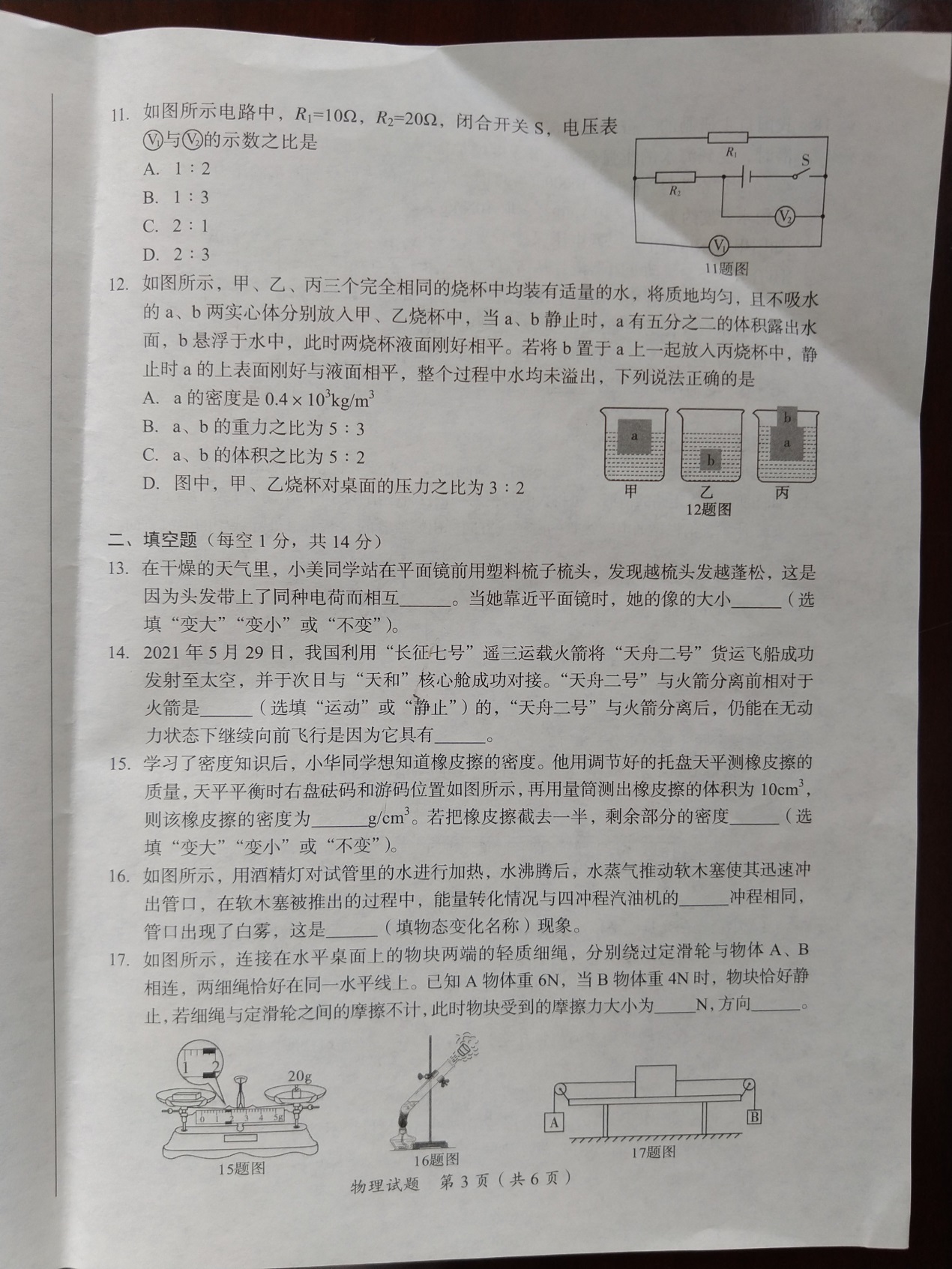 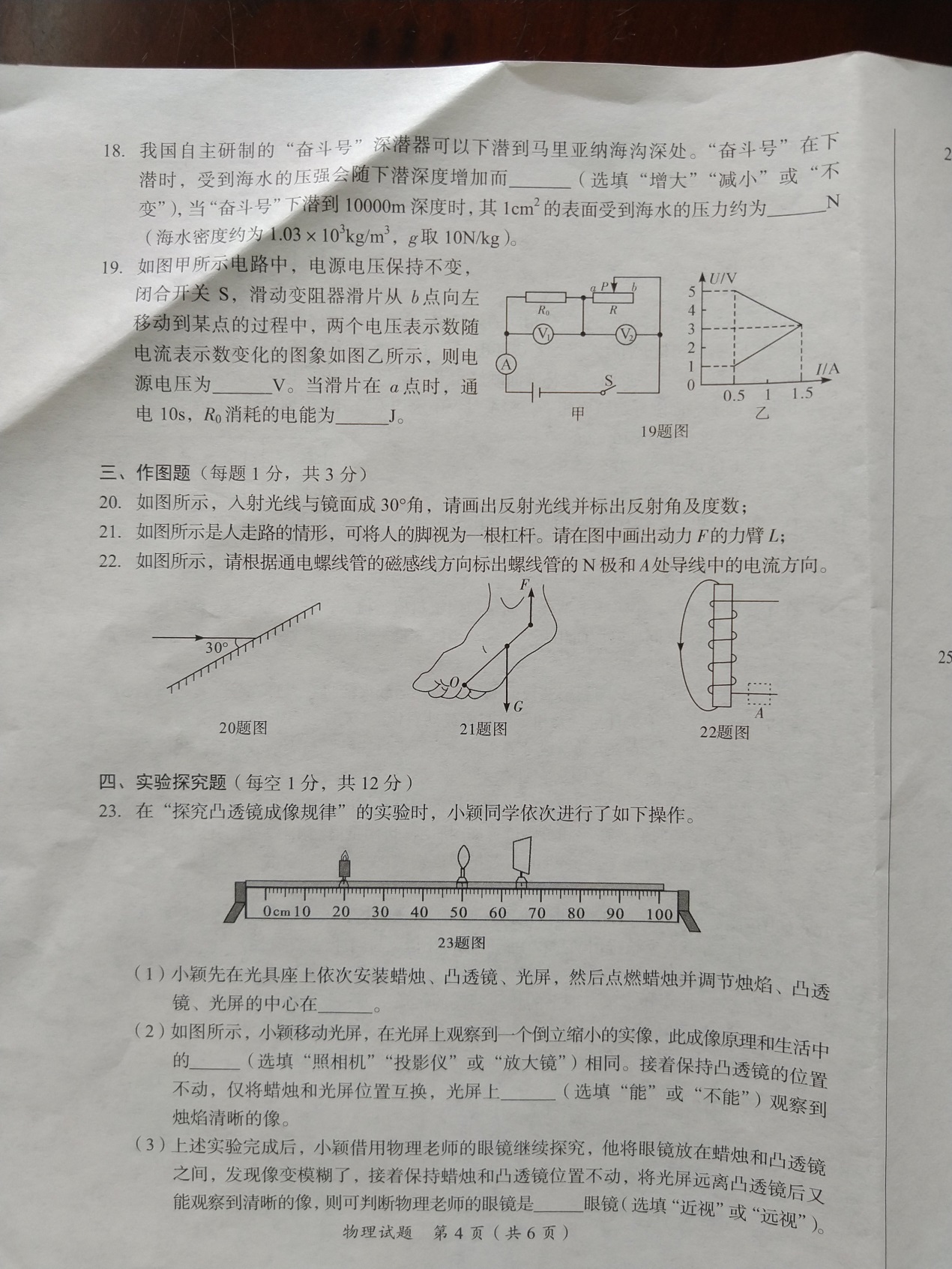 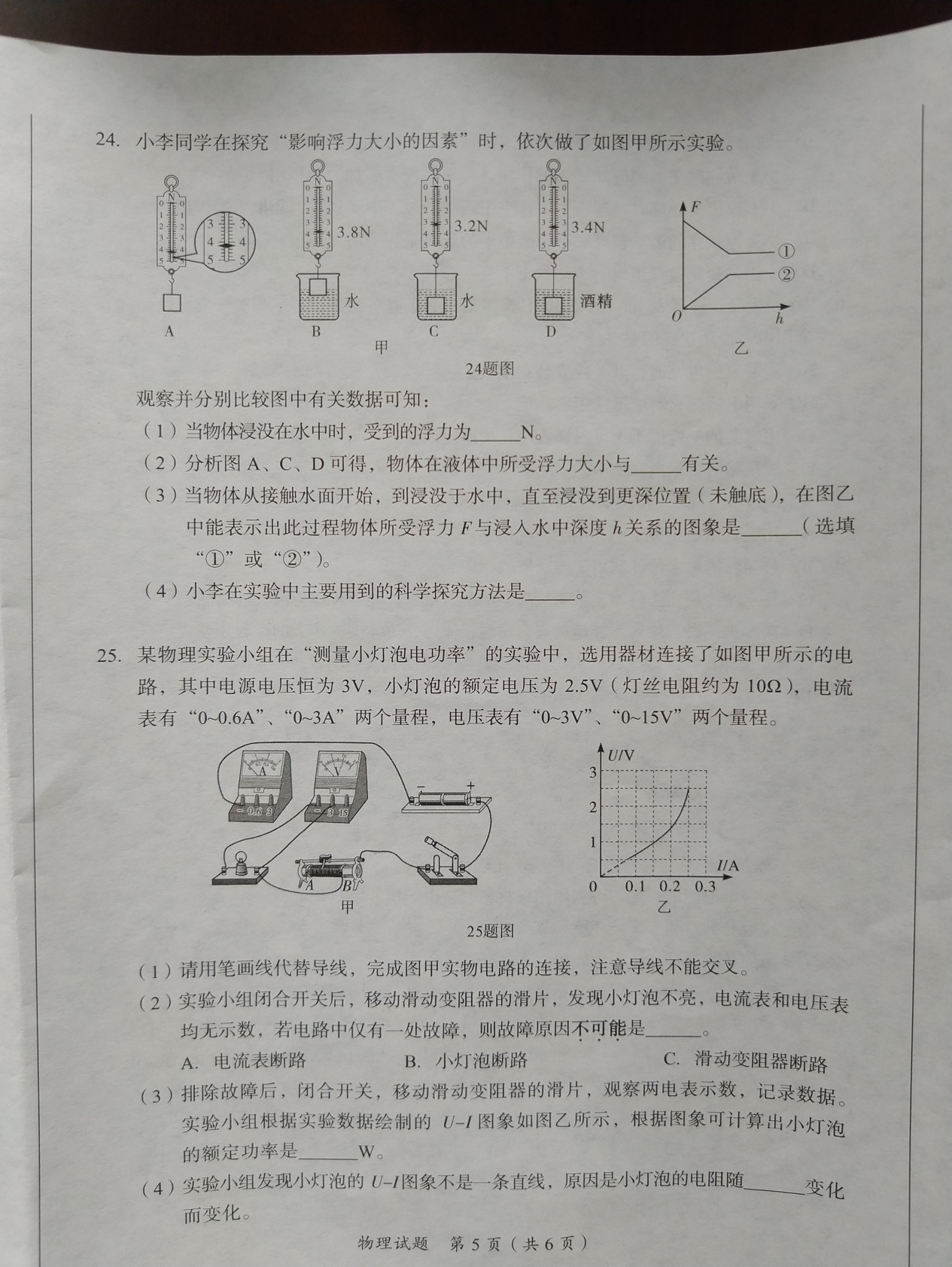 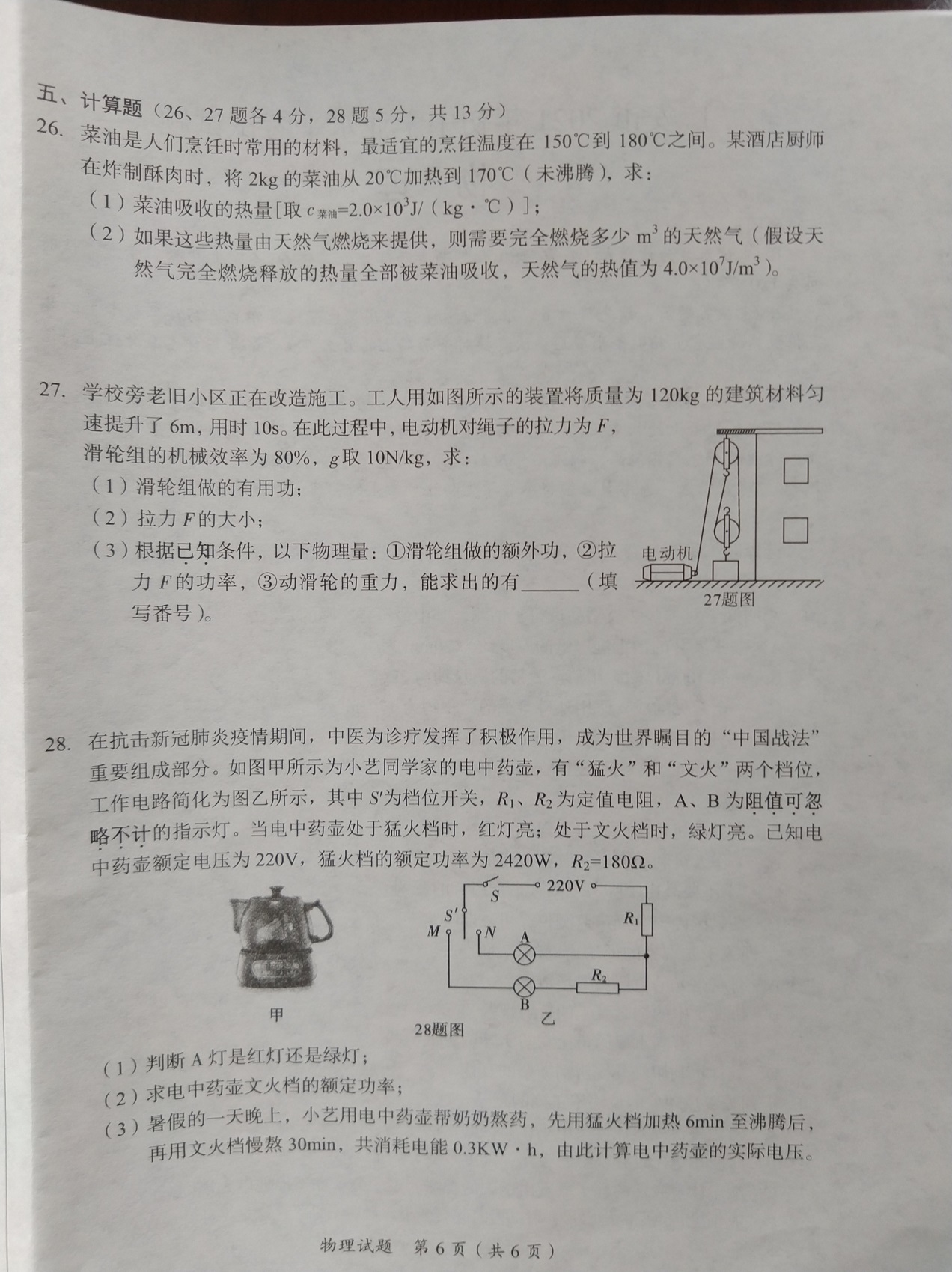 